2 февраля 2023 года  в районном Дворце культуры «Юбилейный» состоялосьторжественное мероприятие в рамках областной патриотической акции «Равнение на Победу».В период с 24 января по 2 февраля в Богучарском районе прошла декада «Память и Слава», посвященная 80-й годовщине освобождения Воронежской области от немецко-фашистских захватчиков.Акция стала финальной точкой региональной декады, в рамках которой во всех районах области были проведены тематические мероприятия.Концертная программа прошла по единому сценарию для всех районов области и объединилаземляков чувством патриотизма и любви к своей малой Родине.На мероприятие были приглашены учащиеся школ Богучарского района, студенты Богучарского многопрофильного колледжа.В памятный день к зрителям обратился Член бюро областного Совета ветеранов, председатель Совета офицерского собрания Воронежской области, генерал-майор в отставке Олег Дмитриевич Путинцев. С 80-летием освобождения Воронежской области от немецко-фашистских захватчиков гостей мероприятия поздравил заместитель главы администрации Богучарского муниципального района Сергей Дмитриевич Могилин и председатель Совета народных депутатов городского поселения – город Богучар Иван Михайлович Нежельский.В концерте приняли участие ведущие творческие коллективы района и учащиеся школ: народный вокальный ансамбль «Раздолье» районного Дворца культуры «Юбилейный», образцовые хореографические коллективы «Росинка» и «Богучарочка» детской школы искусств, юнармейцы Богучарской школы № 1. Участники зажгли свечи в память о погибших в годы Великой Отечественной войны, а по окончании программы все желающие прошли в Городской парк, где возложили цветы к Вечному огню.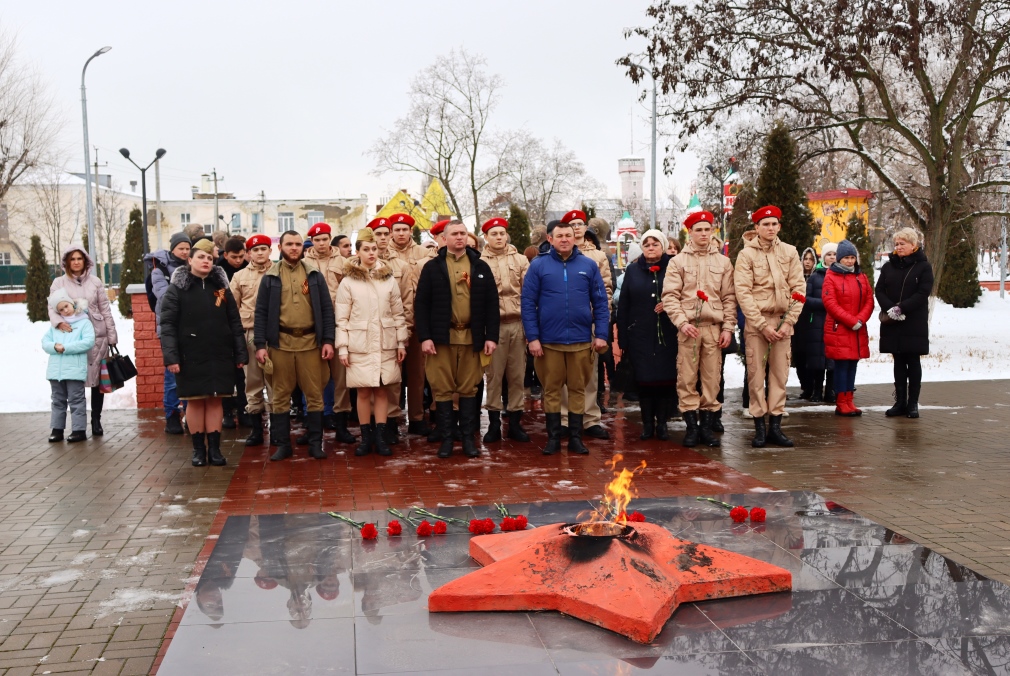 